Министерство образования и науки Калужской областиГосударственное автономное образовательное учреждениесреднего профессионального образования Калужской области«Людиновский индустриальный техникум»  Комплект
контрольно – оценочных средствучебной дисциплиныОП.06. Информационные технологии в профессиональной деятельностипрограммы подготовки специалистов среднего звенаспециальности13.02.08 Электроизоляционная, кабельная и конденсаторная техникаг Людиново2019Комплект контрольно-оценочных средств разработан на основе рабочей программы по дисциплине Информационные технологии в профессиональной деятельности, утвержденной заместителем директора по УПР1. Общие положения.Контрольно – оценочные средства (КОС) предназначены для контроля и оценки образовательных достижений обучающихся (студентов), освоивших программу учебной дисциплины Информационные технологии в профессиональной деятельности.  	КОС включает контрольные материалы для проведения текущего контроля и промежуточной аттестации в форме  дифференцированного зачета.	КОС разработан на основании положений:программы подготовки специалистов среднего звена; программы учебной дисциплины Информационные технологии в профессиональной деятельности.Результаты освоения дисциплины, подлежащие проверкеВ результате освоения дисциплины обучающийся должен знать:3. Распределение оценивания результатов обучения по видам контроляРаспределение типов контрольных заданий по элементам знаний и уменийУсловные обозначения:    У.О - устный опросП.О - письменный опросП.Р - практическая работаС.Р - самостоятельная работаК.Т - контрольный тестРаспределение типов и количества контрольных заданий по элементам знаний и умений, контролируемых на промежуточной аттестации6. Структура контрольного задания6.1 Текст задания (дифференцированный зачет ) Вариант № 1.Задание № 1 	Программное обеспечение это... совокупность устройств установленных на компьютере совокупность программ установленных на компьютеревсе программы, которые у вас есть на дискевсе устройства, которые существуют в миреЗадание № 2 	Сервер - это: один или несколько мощных компьютеров для обслуживания сети;высокопроизводительный компьютер;хранитель программы начальной загрузки;мультимедийный компьютер с модемом.Задание № 3 	Минимальная единица измерения количества информации…а) байта		б) Кбайт	в)  бит		г) М байтЗадание № 4 	Информационная технология - это… совокупность методов и приемов решения типовых задач обработки информации;программное обеспечение, используемое для решения типовых задач обработки информации;технические устройства, используемые при решении типовых информационных задач;способ организации труда разработчиков и пользователей при решении типовых информационных задач;Задание № 5	Доступность информации - это… состояние информации, при котором субъекты, имеющие право доступа, могут реализовывать их беспрепятственно;степень соответствия информации текущему моменту времени;независимость от чьего-либо мнения или сознания;мера возможности получить информацию.Задание № 6 	Перевод текста с английского языка на русский является процессом: обработки информации;		б) хранения информации;с) передачи информации;			д) поиска информации;Задание № 7	Основными характеристиками памяти являются: емкость;быстродействие;разрядность;тактовая частота.Задание № 8	Какая из ниже перечисленных программ не является антивирусным средством: Aidstest;Doctor Web;VSAFE;Vsearch.Задание № 9 	К числу операционных систем относятся: Windows 3.1;Windows 7;UNIX;OS/2;Norton Commander.Задание № 10		Компьютерная сеть - это: группа компьютеров, размещенных в одном помещении;объединение нескольких ЭВМ для совместного решения задач;комплекс терминалов, подключенных каналами связи к большой ЭВМ;мультимедийный компьютер с принтером, модемом и факсом;система связи между двумя или более компьютерами.Задание № 11 	Операционная система относится к... прикладному программному обеспечению системному программному обеспечениюинструментальному программному обеспечениюЗадание № 12	В процессе загрузки операционной системы происходит: копирование файлов операционной системы с гибкого диска на жёсткий дисккопирование файлов операционной системы с CD-диска на жёсткий дискпоследовательная загрузка файлов операционной системы в оперативную памятькопирование содержимого оперативной памяти на жёсткий дискЗадание № 13 	Для организации доступа к файлам операционная система должна иметь сведения о номерах кластера, где размещается каждый файл об объёме дискао содержании файлао количестве файлов на дискеЗадание № 14 	Что такое БУФЕР ОБМЕНА? специальная область монитора в которой временно хранится информация специальная область памяти компьютера, в которой временно хранится информацияжесткий дискэто специальная память компьютера которую нельзя стеретьЗадание № 15 	Программа - это текст, оформленный по определенным правилам; алгоритм, записанный на языке программирования;описание алгоритма на языке, понятном исполнителю;документ, излагающий основные направления работы учреждения;план действия, деятельности, работы.Задание № 16 		Автоматизированное рабочее место - это: рабочий ПК с программами общего пользования; рабочий ПК с операционной системой определенного класса;рабочий ПК с специализированным программным продуктом специалиста; рабочий ПК с требуемой операционной системой и специализированным программным продуктом специалиста;Задание № 17 		Что такое информационный процесс? процесс, при котором создаются условия, удовлетворяющие потребности любого человека в получении необходимой информации процесс, в результате которого осуществляется прием, передача, преобразование и использование информациипроцесс, использующий совокупность средств и методов обработки и передачи информации для получения информации нового качества о состоянии объекта, процесса или явленияЗадание № 18		Сколько выделяют информационных революций? 2		b) 6		c) 4Задание № 19 		Какие программные продукты выпускает фирма 1С? Обучающие программыПО автоматизации экономистаПО автоматизации бухгалтераЗадание 20	Бухгалтерская информационная система предназначена для:1) распечатки отчетной документации;
2) построения графиков работы предприятия;
3) автоматизация обработки материальных ценностей ;
4) автоматизации расчета заработной платы.Задание 21	В режиме вставки вводимый символ……заменяет символ, находящийся в позиции курсораставится в позицию курсора, а часть строки сдвигается влевоставится в позицию курсора, а символ слева от курсора удаляетсяставится в позицию курсора, а часть строки сдвигается вправоЗадание 22	Каждый компьютер, подключенный к сети Интернет, имеетWeb-страницу;IP-адрес; FTP-протокол.Задание 23	Для определения даты создания документа табличного процессора Microsoft Excel необходимо использовать следующий путь в меню: «Файл» — «Свойства» —
1) «Общие»;		2) «Документ»;	3) «Статистика»;	4) «Состав».
Задание 24	В табличном процессоре Microsoft Excel выделена группа ячеек D2:E3. Сколько ячеек входит в эту группу?
1) 6;
2) 4;
3) 5;
4) 3.
Задание 25	Результатом вычислений в ячейке C1 табличного процессора Microsoft Excel будет число:
1) 8;
2) 12;
3)16;
4) 20.
Задание 26	В Интернет компьютерными вирусами могут заражены ...А) тексты почтовых сообщений 		Б)  вложенные в почтовые сообщения файлыВ) прослушиваемые звуковые файлы		Г) просматриваемые видео файлыЗадание 27	в БД операция АВТОФИЛЬТР выполняет:А)   сортировку данных 		Б)   выбор данных для печати В)   выбор данных для расчета	 	Г)   выбор записей по указанным полямЗадание 28	Сканер-этоА)    Устройство ввода данных Б)    Устройство вывода данных В)   Устройство хранения данных Г)   Устройство обмена данныхЗадание 29	Компьютерные вирусы - это ...а) файлы, которые невозможно удалить без специальных приложений;б) файлы, имеющие определенное расширение;в) программы, способные к саморазмножению (самокопированию);г) программы, сохраняющиеся в оперативной памяти после выключения компьютера.Задание 30	Понятие браузера:а) программа подключения локальной сети 	 б) программа подключения устройств общего доступа в) программа подключения глобальной сети	Ответы теста:6.2  Время на подготовку и выполнениеподготовка 1 часавыполнение __1__ часа ____минутоформление и сдача ___-__ минутвсего  ___2__ часа _____минутЗа правильный ответ на вопросы или верное решение задачи выставляется положительная оценка – 1 балл	За не правильный ответ на вопрос или неверное решение задачи выставляется отрицательная оценка – 0 баллов Шкала оценки образовательных достижений6.3  Перечень объектов контроля и оценки6.4 Перечень материалов, оборудования и информационных источников, используемых в аттестации.Основные источники: Михеева Е.В., Информационные технологии в профессиональной деятельности: учебник. - М.: AcademA, 2015.Михеева Е.В. Практикум по информации: учеб. пособие. - М.: AcademA, 2013.Цветкова М.С., Л.С. Великович Информатика и ИКТ. Учебник. - М.. Издательский центр «Академия», 2016.Дополнительные источники:  Майкрософт. Основы компьютерных сетей. - М., Издательский центр «Академия»,2015.Майкрософт. Основы программирования на примере Visual Basic.NET,- М.. Издательский центр «Академия», 2014.Сайт 1 сентября – методическая литература и периодические издания по предметуУгринович Н. Информатика и информационные технологии. – М.: БИНОМ. Лаборатория знаний, 2015.Интернет - ресурсы:  http://window.edu.ru/library/pdf2txt/007/41007/18312http://window.edu.ru/catalog/?p_rubr=2.2.75.6Приложение 1Практическая работа №17 «Построение документа и выполнение расчетов в MS Excel»Цель работы: Приобрести навыки у студентов при подготовке документов с использованием вычислительных операций разного назначения.Оборудование: Персональный компьютер, пакет прикладных программ MS OfficeЗадания для самостоятельной подготовкиИзучить:- формат ячеек, правила заполнения ячеек данными- правила построения формулИметь представление о настройке панелей инструментов, основы формирования документа Microsoft ExcelЗадание к работеНа листе 1 построить таблицу с двумя колонками: Х и Y; колонку Х заполнить числами от 0 до конечного значения и с шагом изменения согласно варианту. Колонку Y – вычислять по формуле согласно варианту задания. Отформатировать колонку с полученными значениями с 4 знаками после запятой, а числа отрицательные отобразить с минусом и красным цветом. На основании полученных вычислений в колонке Y построить диаграмму в виде графика. На листе 2 построить таблицу «Финансовая сводка за _________ период» согласно варианта и выполнить расчет неизвестных данных. Исходные данные по Доходу и Расходу заполнить самостоятельно. Выполнить расчеты и описать все шаги работы в Excel, используя скрин-шот (копию экрана монитора).Варианты 1 заданияВарианты задания 2Вариант 1 Финансовая сводка за неделю (создать 4 таблицы за 4 недели) и сводную таблицу за 4 недели с построением диаграммы. пример таблицы на первую неделю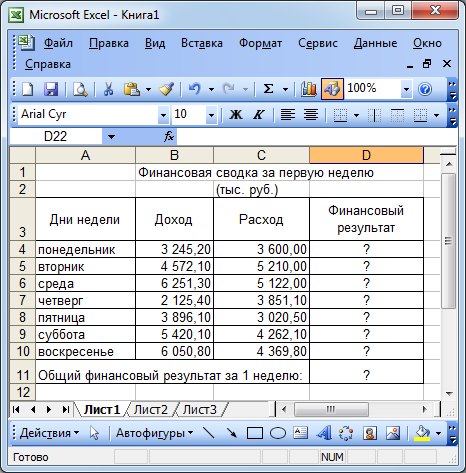  пример сводной таблицы, по результатам которой построить диаграмму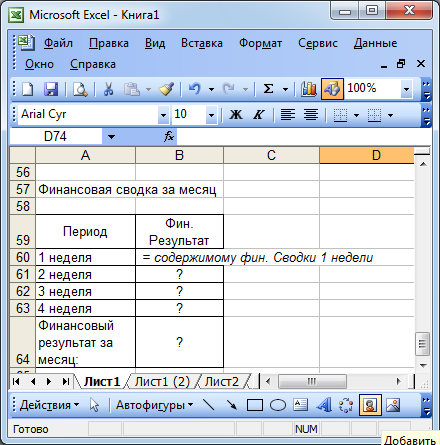 Ход выполнения работыЗадание 1.Для выполнения задания необходимо воспользоваться табличным процессором Microsoft Excel. Для чего требуется указателем мыши установить на кнопку Пуск и, нажав левую кнопку мыши выбрать меню Программы/Microsoft Excel, чтобы сохранить файл, входим в меню Файл/сохранить как, и в поле Имя файла набираем Фамилию студента. Нажимаем кнопку ОК.На 1 листе Книги в ячейке с адресом А1 набираем заголовок колонки «Х», в столбце которого будем помещать значения аргумента функции. Аналогично в ячейке В1 набираем символ «Y». В столбец В будут помещены значения функции.Вводим в ячейку А2 начальное значение аргумента равное 0, а в ячейку A3 значение отличающееся от переменной в ячейке А1 на приращение - 0,1 то есть 0,1 (в разных вариантах приращения разные). Выделяем ячейки А2 и А3 и  устанавливаем указатель мыши в правый нижний угол выделенных ячеек, чтобы он изменил свой вид и стал тонким черным крестиком, нажимаем левую кнопку мыши и, удерживая ее, перемещаем указатель мыши вниз до тех пор, пока не появится конечное значение аргумента, в нашем случае Х = 3. Колонка со значениями Х подготовлена.В ячейке В2 составляем формулу согласно варианту (в нашем примере y=(х2+ 1)*  Cos3x * (0,2)x) с использованием первого значения Х, находящегося в ячейке А2. Формула состоит из трех сомножителей. При вводе формулы используем не конкретное первое значение Х, а адрес ячейки, где это значение находится, т.е. адрес А2 (адрес можно вводить вручную на латинском шрифте или указателем мыши «щелкнуть по ячейке А2). Встроенные функции (Cos и Степень) выбираем через вставку функции в «Категориях» - Математические. Не забываем, что действия умножения и деления выполняются первыми, а затем «+» и «–». В строке формул видим следующее выражение:  В2=(A2*A2+1)*COS(3*A2)*СТЕПЕНЬ(0,2;A2)Когда формула для первого значения Х будет выполнена, скопируем ее для всех остальных значений. Все значения «У» вычислены и столбец выделен, что позволяет отформатировать ячейки столбца «В» согласно заданию.   Для построения графика функции, выделим все ячейки, содержащие значение аргумента и функций. Подведем указатель мыши к инструменту Мастер диаграмм и нажав левую кнопку мыши, подключаем его. Появляется окно Мастер диаграмм где выбираем Тип диаграммы -  График. В поле Вид выбираем первый из предложенных графиков. Нажимаем ГОТОВО и график сформирован:Задание 2.Для выполнения задания выбираем вариант 3 Финансовая сводка за год (создать 4 таблицы за 4 квартала) и сводную таблицу за год с построением диаграммы. пример таблицы на первый квартал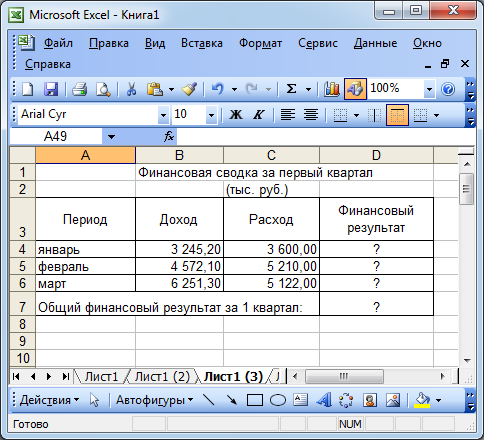   пример сводной таблицы, по результатам которой построить диаграмму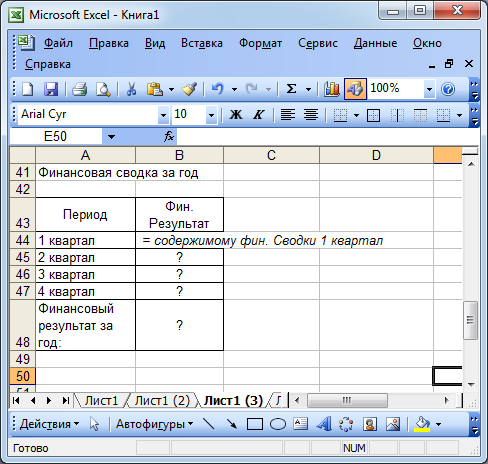 Загружаем ПО Microsoft Excel (или в книге Excel на 2 листе) строим таблицу согласно варианту: В первой строке набираем заголовок таблицы с указанием 1 квартала. Третью строку выделяем и через формат ячейки устанавливаем выравнивание по центру относительно всех границ ячейки и отмечаем «перенос по словам», после чего заполняем «шапку» таблицы. В следующих строках заполняем данные первого квартала с форматированием содержимого ячеек: числовое, с двумя знаками после запятой. Для вычисления финансового результата вычитаем из дохода расход. Копируем формулу. Используя функцию «Автосумма» вычисляем финансовый результат за квартал. В результате получилась следующая таблица: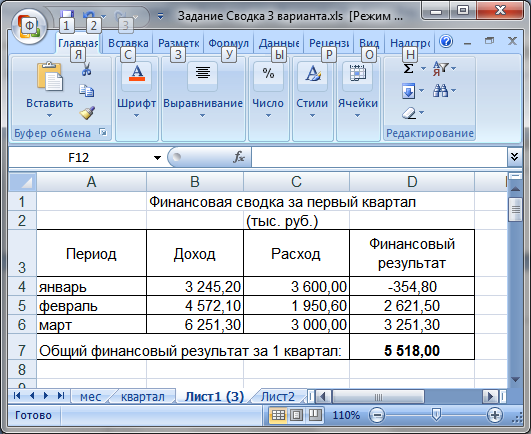 Для построения таблиц еще за три квартала, копируем таблицу с заголовком и вставляем ниже три раза. Исправляем в заголовке и общем финансовом результате номер квартала, названия месяцев и исходные данные по доходу и расходу. Готовые формулы вычисляют результат. Ниже на листе строим таблицу с заголовком «Финансовая сводка за год» и через приравнивание содержимого ячеек финансовых результатов за каждый квартал, получаем сводную таблицу, в которой через Автосумму вычисляем финансовый результат за год. 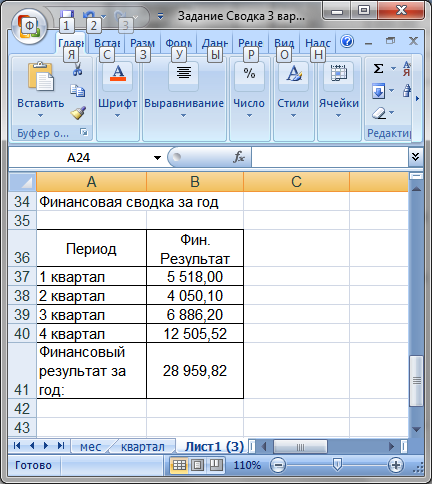  По сводной таблице строим диаграмму в виде гистограммы, для чего выделяем таблицу, кроме итоговой строки, вызываем мастера диаграмм, выбираем тип гистограммы, устанавливаем подписи данных и получаем диаграммуПриложение 2Практическая работа №20 «Создание диаграмм и графиков в Microsoft Excel»Цель работы: Приобрести навыки работы при подготовке документов с использованием вычислительных операций разного назначения.Оборудование: Персональный компьютер, пакет прикладных программ MS Microsoft OfficeЗадания для самостоятельной подготовкиИзучить:- типы диаграмм и возможности их применения- правила построения формул и диаграммИметь представление о методах построения диаграмм и возможности их анализаЗадание к работеИспользуя MS Excel, построить таблицу основную и справочную. Используя функцию условия, определить размер премии, которая зависит от выслуги лет работника. Вычислить остальные неизвестные колонки таблицы. Вычислить итоговые значения согласно заданию. Таблицы оформить по подобию задания, выполнить расчеты и построить диаграммы. В отчете описать все действия с выводами полученных результатов и используя скрин-шоты. Ход выполнения работы1.   Создайте таблицу расчета заработной платы по образцу . Введите исходные данные.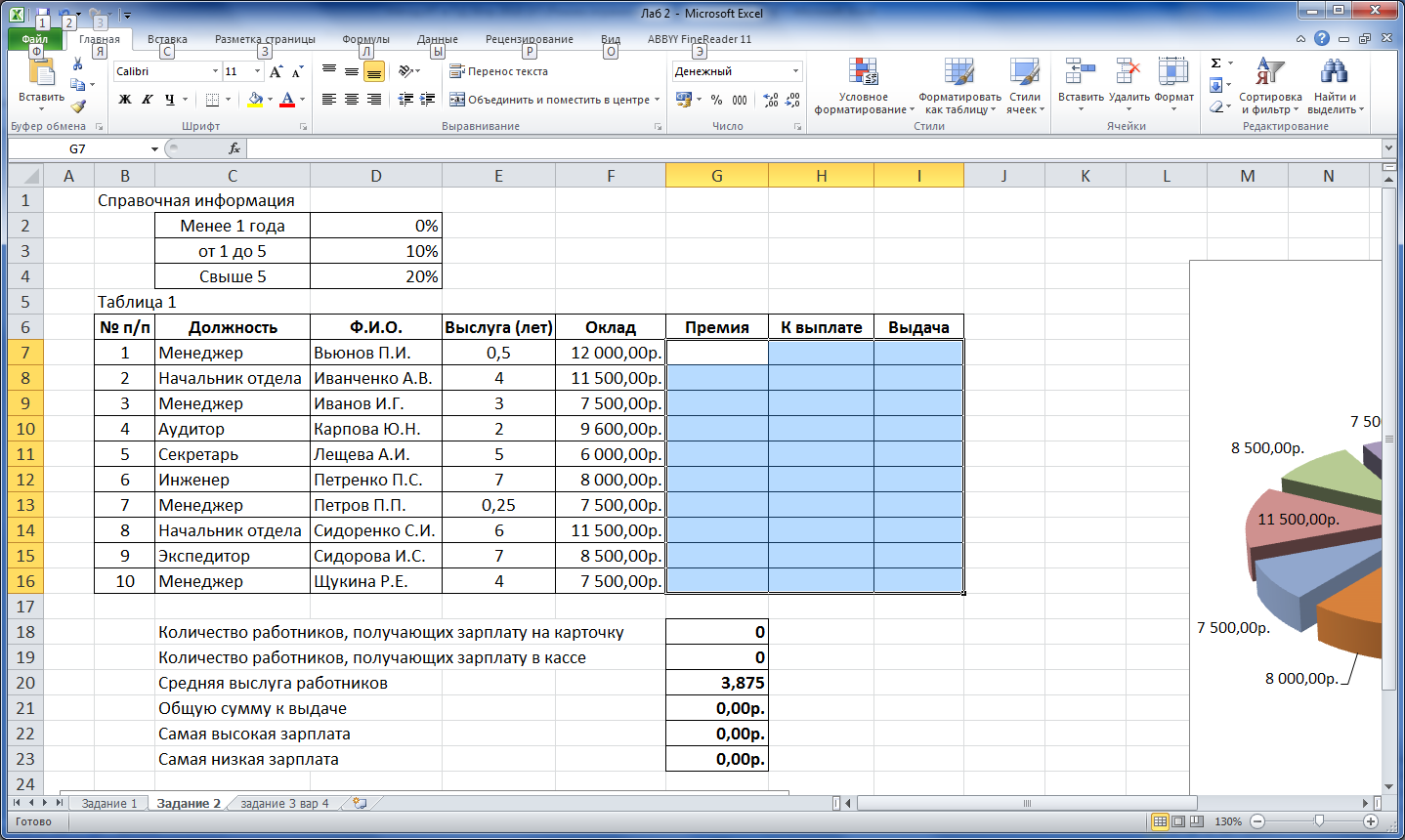 Для вычисления размера премии используем функцию условия: G7=ЕСЛИ(E7<1;F7*$D$2;ЕСЛИ(E7<=5;F7*$D$3;ЕСЛИ(E7>5;F7*$D$4))), в которой в зависимости от выслуги (таблица 1) выбирается информация из справочной таблицы и умножается на оклад данного специалиста.Для определения графы «к выплате» складываются значения оклада и премии.Колонка «Выдача» определяет выдачу на карточку или в кассе по условию, что если ячейка «к выплате» меньше 10000 рублей – выдача в кассе, иначе – «Карточка».При расчете итогов в строке 18, 19 используем функции =СЧЁТЕСЛИМН(I7:I16;"карточка") и =СЧЁТЕСЛИМН(I7:I16;"касса")Далее используем статистические функции определения максимальной, минимальной, средней и общих итогов по заработной плате. По результатам вычислений строим два вида диаграмм СОГЛАСОВАНО:Заведующая по учебной работе ________________________ О.Е. СеливерстоваОт «30» 08     2019г.Рекомендовано цикловой комиссией профессиональных дисциплин сферы обслуживанияПротокол №1 от 30 августа 2019 г.Председатель ЦК _________ Л.В. ХмельницкаяРезультаты обучения (освоенные умения, усвоенные знания)2Умения:выполнять расчеты с использованием прикладных компьютерных программ; использовать информационно-телекоммуникационную сеть "Интернет" и ее возможности для организации оперативного обмена информацией; использовать технологии сбора, размещения, хранения, накопления, преобразования и передачи данных в профессионально ориентированных информационных системах;обрабатывать и анализировать информацию с применением программных средств и вычислительной техники; применять компьютерные программы для поиска информации, составления и оформления документов и презентаций;применять графические редакторы для создания и редактирования изображений; получать информацию в локальных и глобальных компьютерных сетях; Знания:базовые системные программные продукты и пакеты прикладных программ (текстовые процессоры, электронные таблицы, системы управления базами данных, графические редакторы, информационно-поисковые системы); методы и средства сбора, обработки, хранения, передачи и накопления информации;общий состав и структуру персональных электронно-вычислительных машин и вычислительных систем; основные методы и приемы обеспечения информационной безопасности; основные положения и принципы автоматизированной обработки и передачи информации; основные принципы, методы и свойства информационных и телекоммуникационных технологий в профессиональной деятельности;Наименование элемента умений или  знанийВиды аттестацииВиды аттестацииНаименование элемента умений или  знанийТекущий контрольПромежуточная аттестацияУ.1. выполнять расчеты с использованием прикладных компьютерных программ; использовать информационно-телекоммуникационную сеть "Интернет" и ее возможности для организации оперативного обмена информацией;Устные ответыДифференцированный зачетУ.2. использовать технологии сбора, размещения, хранения, накопления, преобразования и передачи данных в профессионально ориентированных информационных системах;Устные ответы, выполнения самостоятельных работДифференцированный зачетУ.3. обрабатывать и анализировать информацию с применением программных средств и вычислительной техники;выполнения практических работДифференцированный зачетУ.4. применять компьютерные программы для поиска информации, составления и оформления документов и презентаций;Устные ответы, выполнения самостоятельных работУ.5. применять графические редакторы для создания и редактирования изображений;выполнения практических работУ.6. получать информацию в локальных и глобальных компьютерных сетях;Устные ответы, выполнения самостоятельных работЗ.1. базовые системные программные продукты и пакеты прикладных программ (текстовые процессоры, электронные таблицы, системы управления базами данных, графические редакторы, информационно-поисковые системы);Устные ответы, тестирование по темамДифференцированный зачетЗ.2. методы и средства сбора, обработки, хранения, передачи и накопления информации;Устные ответы, тестирование по темамДифференцированный зачетЗ.3. общий состав и структуру персональных электронно-вычислительных машин и вычислительных систем; основные методы и приемы обеспечения информационной безопасности;Устные ответы, тестирование по темамДифференцированный зачетЗ.4. основные положения и принципы автоматизированной обработки и передачи информации;Устные ответыДифференцированный зачетЗ.5. основные принципы, методы и свойства информационных и телекоммуникационных технологий в профессиональной деятельности;Устные ответы, практические работыДифференцированный зачетСодержание учебного материала по программе УДТип контрольного задания3Тип контрольного задания3Тип контрольного задания3Тип контрольного задания3Тип контрольного задания3Тип контрольного задания3Тип контрольного задания3Тип контрольного задания3Тип контрольного задания3Тип контрольного задания3Тип контрольного задания3Содержание учебного материала по программе УДЗ.1З.2З.3З.4З.5У.1У.2У.3У.4У.5У.6ВведениеУОУО1. Основные информационные процессы и их реализация с помощью ПКУОУОУОУО ПРУОУОУОПРПР УОПР УОПР УО2. Системное программное обеспечение. Операционные системы ПК УОУОУОУОУОУО ПРПР3. Методы и средства защиты компьютерных данныхУОУОУОУОПРУОУО4. Компьютерные сетиУОУОУОУОПР5. Прикладное ПО. Пакет прикладных программ MS Microsoft OfficeУОУОУОУОУО ПРУОУО СРУО ПРПРПРПРСодержание учебного материала по программе УДТип контрольного задания3Тип контрольного задания3Тип контрольного задания3Тип контрольного задания3Тип контрольного задания3Тип контрольного задания3Тип контрольного задания3Тип контрольного задания3Тип контрольного задания3Тип контрольного задания3Тип контрольного задания3Содержание учебного материала по программе УДЗ.1З.2З.3З.4З.5У.1У.2У.3У.3У.3У.3ВведениеВ3В17В18В51. Основные информационные процессы и их реализация с помощью ПКВ16В7, В28В4В6В2, В262. Системное программное обеспечение. Операционные системы ПК В1В11В12В13В9В14В113. Методы и средства защиты компьютерных данныхВ2, В10, В26В7В9В10, В264. Компьютерные сетиВ2, В2В30В22В2, В10, В265. Прикладное ПО. Пакет прикладных программ MS Microsoft OfficeВ15В19, В20В27В23, В24, В25В2, В261-в2-а3-а4-в5-d6-а7-a8-c, d9-a, в, c, d10-b11-b12-c13-a14-b15-c16-d17-b18-c19-c20-3, 421-422-b23-124-225-426-б27-г28-а29-а30-вПроцент результативности (правильных ответов)Оценка уровня подготовкиОценка уровня подготовкиПроцент результативности (правильных ответов)Балл (отметка)Вербальный аналог90÷1005Отлично80÷894Хорошо70÷793Удовлетворительно Менее 702Неудовлетворительно Наименование объектов контроля и оценкиОсновные показатели оценки результатовОценкаУ.1. использовать технологии сбора, размещения, хранения, накопления, преобразования и передачи данных в профессионально ориентированных информационных системах;Решать проблемы, оценивать риски и принимать решения в нестандартных ситуациях Осуществлять поиск, анализ и оценку информации, необходимой для постановки и решенияпрофессиональных задач, профессионального и личностного развития. Организовывать закупку и контролировать движение продуктов, товаров и расходных материалов на производствеосвоилУ.2. использовать в профессиональной деятельности различные виды программного обеспечения, в том числе специального;Организовывать собственную деятельность, определять методы и способы выполнения профессиональных задач, оценивать их эффективность и качество Уметь понимать сущность и социальную значимость своей будущей профессии, проявлять к ней устойчивый интерес.освоилУ.3. применять компьютерные и телекоммуникационные средства; Осуществлять поиск, анализ и оценку информации, необходимой для постановки и решения Использовать информационно-коммуникационные технологии для совершенствования профессиональной деятельностиосвоилЗ.1. основные понятия автоматизированной обработки информации;Работать в коллективе и команде, обеспечивать ее сплочение, эффективно общаться с коллегами, руководством, потребителями.усвоилЗ.2. общий состав и структуру персональных электронно-вычислительных машин и вычислительных систем; Знать как ставить цели, мотивировать деятельность подчиненных, организовывать и контролировать их работу с принятием на себя ответственности за результат выполнения заданий.усвоилЗ.3. состав, функции и возможности использования информационных и телекоммуникационных технологий в профессиональной деятельности;Знать как самостоятельно определять задачи профессионального и личностного развития, заниматься самообразованием, осознанно планировать повышение квалификации.усвоилЗ.4. методы и средства сбора, обработки, хранения, передачи и накопления информации;Быть готовым к смене технологий в профессиональной деятельностиКак использовать информационно-коммуникационные технологии для совершенствования профессиональной деятельности.усвоилЗ.5. базовые системные программные продукты и пакеты прикладных программ в области профессиональной деятельности;знать Как планировать основные показатели производства продукции общественного питания.Как осуществлять поиск, анализ и оценку информации, необходимой для постановки и решенияусвоилЗ.6. основные методы и приемы обеспечения информационной безопасности Основные способы защиты информации на рабочем местеусвоилВариантЗаданная функция yЗаданная функция yНачальное значение ХКонечное значение Хприращение∆x1Х3  Sin2x 2,5-0.01хХ3  Sin2x 2,5-0.01х030,12(х2+ 1)  Cos3x  (0,2)x(х2+ 1)  Cos3x  (0,2)x030,13(3x-2) tg2x  2,50.03x(3x-2) tg2x  2,50.03x020,14ln(x + 3x + 4) Sin2x  (0,3)2хln(x + 3x + 4) Sin2x  (0,3)2х030,15(3x-x3)  Sin6x  2,50.04x(3x-x3)  Sin6x  2,50.04x030,16(1-x2)  Cos3x  (0,2)x+х*х(1-x2)  Cos3x  (0,2)x+х*х010,057(5x + 3) tg6x  2,50.05х*х(5x + 3) tg6x  2,50.05х*х030,188Sin 3x  lg(3x2 -х + 2)  (0,2) х030,199(х2 -9) ln(2х2-3х + 5) 2,53x030,11010(Зх2 -2)  Sin5x  (0,3)2x-1030,11111Cos 3x  (х 2- 2х)  2,50,05x020,051212ln(5x2-3x + 2) Sin4x  (0,l)2x-1030,113132,50,06x  Cos3x  (3x2-1)030,11414Sin5x  (0,2)x - ln(x2 + x + 2)020,0515152.55x  (x2 + 2x + 7)  Cos(2x+l)030,11616(x2-l6)  (0,2)3x ln(3x2-2x+7)030,11717Sin6x  2.52x  (4x2-7)030,11818(16-x2)  2.50,0lx  Sin(x/3+x)020,051919Cos3x  (0,l)x +6   arctg(x2 + 2x-3)030,12020Sin(5x- l)  ln (3x2 + x + 8) 030,12121(9-x)  (0,2)2x-1  Cos(l.-x/3)030,12222Sin   (x/4+ l)  2,50,03x-1   (x2 + 4x-5)030,12323Cos 6x  ln(x2 - x + l)   (0,15)x + x030,12424(x2-25)   2,52x  (x2-l)030,12525Sin(3x-2)  (0,2)1+x  (3x2 + 4x-1)030,12626Cos 5x ln(2x2 + x + 3) 030,12727(3x2-7)  2.59x  Sin(x/2 + l)030,12828Cos7x   (0,3)1,3x   ln(x2 + x + 7)030,12929Sin(x/7 + 2)   ln (3x2 + x +1)( 1 - x)030,13030(7x2-1)  2.5x/2  (0,5)2+x*x030,1